РЕШЕНИЕ31 августа 2021 года                                                                                          № 8-5 «О внесении изменений в Решение муниципального совета от 28 апреля 2021  №4-7	В соответствии с  Федеральным законом от 06.10.2003 г. №131-ФЗ «Об общих принципах организации местного самоуправления в Российской Федерации», Федеральным законом от 02.03.2007 № 25-ФЗ «О муниципальной службе в Российской Федерации», Федеральным законом Российской Федерации от 25.12.2008 № 273-ФЗ «О противодействии коррупции», Федеральным законом от 03.12.2012 № 230-ФЗ «О контроле за соответствием расходов лиц, замещающих государственные должности, и иных лиц их доходам», с учетом   предложения Юридического Комитета от 25.06.2021 №15-21-1110/21-0-0,  муниципальный совет РЕШИЛ: Внести изменения в Решение муниципального совета от 28 апреля 2021  №4-7 (далее – Решение №4-7).  Исключить подпункты  2 и 3 пункта 1 Решения №4-7. Настоящее Решение вступает в силу с момента официального опубликования.Контроль за исполнением Решения оставляю за собой.   Глава муниципального образования 					         А.С. Журавская			ВНУТРИГОРОДСКОЕ МУНИЦИПАЛЬНОЕ ОБРАЗОВАНИЕ САНКТ-ПЕТЕРБУРГА
ПОСЕЛОК КОМАРОВОМУНИЦИПАЛЬНЫЙ СОВЕТШЕСТОГО СОЗЫВА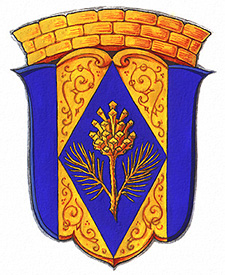 